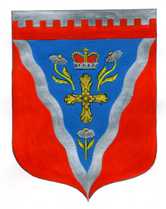 Совет депутатовмуниципального образования Ромашкинское сельское поселениемуниципального образования Приозерский муниципальный район Ленинградской области                                                  Р Е Ш Е Н И Е                                     от 12 марта 2015 года                                                                                                         № 28 В связи с принятием  областного закона от 25.12.2014 года № 102-оз «О внесении изменений в областной закон «Об организации и ведении регистра муниципальных нормативных правовых актов Ленинградской области» Совет депутатов РЕШИЛ:Отменить решение Совета депутатов от 12 ноября 2012 года № 129 «Об утверждении порядка предоставления информации и муниципальных нормативных правовых актов муниципального образования Ромашкинское сельское поселение муниципального образования Приозерский муниципальный район Ленинградской области»Решение вступает в силу с момента подписания.Глава  МО Ромашкинское                                                                                                                  сельское поселение                                                                                                В.В.СмирноваИсп.: О.П.Трепагинател.: 8-813-799-95-55Разослано: Прокуратура-1;дело-2 «Об отмене решения Совета депутатов № 129 от 12 ноября 2012 года «Об утверждении Порядка представления информации и муниципальных нормативных правовых актов муниципального образования Ромашкинское сельское поселение муниципального образования Приозерский муниципальный район ленинградской области, подлежащих включению в регистр муниципальных нормативных правовых актов Ленинградской области»